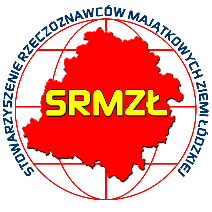 STOWARZYSZENIE RZECZOZNAWCÓW MAJĄTKOWYCH ZIEMI ŁÓDZKIEJ90-007 Łódź, Plac Komuny Paryskiej 5a; pok. 807Awww.srmzl.pl e-mail biuro@srmzl.plzaprasza na szkolenie warsztatowe ONLINE w dniu 29-30 września 2020r.Szkolenie w formie warsztatów ONLINE obejmuje łącznie 8 godz. edukacyjnychWynagrodzenie za ustanowienie prawa służebności przesyłu – 4 godz. eduk.Wynagrodzenie za bezumowne korzystanie z nieruchomości sposobem pośrednim -  2 godz.                                                                                                                       Odszkodowanie z tytułu szkód powstałych na nieruchomości (trwałej i tymczasowych) w związku z wybudowaniem urządzenia przesyłowego, w trybie art.124 ustawy o gospodarce nieruchomościami – 2 godz eduk.OSOBA PROWADZĄCA: mgr inż. Damian Bukowski​Rzeczoznawca majątkowy posiadający kilkunastoletnie doświadczenie związane z ustalaniem odszkodowań za nieruchomości przejęte pod inwestycje publiczne, wykładowca oraz biegły sądowy z zakresu szacowania nieruchomościUczestnicy szkolenia otrzymają zaświadczenia potwierdzające doskonalenie kwalifikacji zawodowych (4 punkty).Materiały oraz link do szkolenia zostaną rozesłane uczestnikom przed szkoleniem.Koszt uczestnictwa: - 200 zł rzeczoznawcy majątkowi  ze stowarzyszeń SRMZŁ, PSRWN o/Łódź i ŁSRM;  250 zł pozostali. Zgłoszenie udziału w szkoleniu prosimy przesłać na załączonym druku na adres e-mail:      biuro@srmzl.pl Wpłata na konto BGŻ S.A. O/ Pabianice nr   68 2030 0045 1110 0000 0386 5980Termin zgłoszenia i wpłaty do dnia 22 września 2020 r.Serdecznie zapraszamy w  imieniu Zarządu SRMZŁ                                                                                   Ewa Baś   tel.   607 216 936